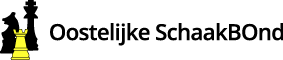 Agenda Algemene Vergadering OSBO 15 november 2022, aanvang 20.00 uurLocatie: Denksportcentrum, Dubbelbeek 24, 7333 NJ ApeldoornOpening BestuursverkiezingVoorzitter                 kandidaat : Huub BlomJeugdleider               kandidaat: Ellen HieltjesPenningmeester      kandidaat : Bert EkkelboomHerbenoemen Miklós Hoffer Bedanken Peter ZieckMededelingenVan de secretarisOverlijden van Gijs de Koning Gans, voormalig OSBO-bestuurslidAfscheid van diverse schaakverenigingenPlannen van het nieuwe bestuurWe gaan weer schakenDe jeugdWebsiteJaarrekening 2021-2022 en verslag KascommissieVerkiezing nieuw reservelid KascommissieBegroting 2022 – 2023KNSB-zakenJubileumKNSB (Power Point Presentatie)OSBOWedstrijdzakenRondvraag